Arbeitsblatt 									9. KlassenSchreibe die Begrüssungsformen!G ___ t ___ n     M ___ r g ____ n!____ a l ____o!G _____ü ____ G ___ tt!______ u t e ____      T ____ g!S ___ r v ___s!G u ____en     ____b e n ____!Schreibe die Verabschiedungsformen!T ____ ____ ____ ____ ____!G ___ ___ ____ N ___ ___ ___ ____!A ___ ____  W ___ ____ ___ ___ ___ s ___ ____ ____ ___!A ___ ____  W ___ ____ ___ ___ ___ h ___ ____ ____ ___!B ___ ____   b ___ ___ ___!B ___ ____   s___ ___ ___ ___ ___!B ___ ____   d ___ ___ ___!Schreibe die Tagesabschnitte!08.00		________________________________12.00		________________________________17.00		________________________________23.00		________________________________Wie geht es dir?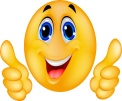 ___________________________________________________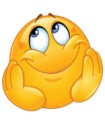 ___________________________________________________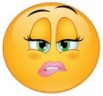 ___________________________________________________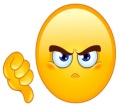 ___________________________________________________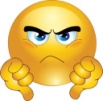 ___________________________________________________Ergänze die Sätze!Anna: 		Hallo! ________ Tag!Maria: 	Hallo! Guten ______!Anna:	 	Wie ________ es dir?Maria: 	Danke, gut. Und wie geht es ________?Anna: 		Es  ________ mir  super. Tschüs!Maria:		_____________!Herr YILMAZ:	_________ Morgen, Frau Öztürk.Frau ÖZTÜRK: 	Guten __________, Herr YILMAZ.Herr YILMAZ:	Wie geht es ___________?Frau ÖZTÜRK: 	___________, es geht mir gut. Und __________?Herr YILMAZ:	Danke, auch gut. Auf ___________________.Frau ÖZTÜRK: 	_____ Wiedersehen, Herr Yılmaz.Antworte die Fragen!Wie heißt du? 	________________________________________Wer bist du?		________________________________________Wie ist dein Name?	________________________________________Ergänze die fehlenden Buchstaben!Begrü___ ung						d) Auf W __ __ derhören!Verabsch__ __ dung					e) ___ ehr gut!Wie geht es ___ ___ ch?				f) T ___ ___ ___ üs!Schreib die Zahlen:dreizehn	________________________________vier	________________________________elf	________________________________neunzehn	________________________________zwanzig	________________________________vierzehn	________________________________sechs	________________________________eins	________________________________zwölf	________________________________acht	________________________________Löse das Rätsel!Ergänze die Fragesätze!________________ heißt du?________________ ist deine Adresse?________________ sind Sie?________________kommst du?________________ wohnen Sie?_________   ___________ bist du?________________ ist deine Telefonnummer?Bilde Fragesätze!Hans wohnt in München.	____________________________________________?Franz ist 15 Jahre alt.		____________________________________________?Er kommt aus der Türkei.	____________________________________________?Ayse kommt aus Trabzon.	____________________________________________?Lies den Text und beantworte die Fragen!Wer ist sie?_____________________________________Wie alt ist sie?_____________________________________Woher kommt sie?_____________________________________Wo wohnt sie?_____________________________________Kreuze das richtige Antwort an!Martin kommt aus ……………………. der Schweiz		 Schweiz		 die SchweizAgnes ist ……………………. Österreichisch	 Österreich		 ÖsterreicherinMirek wohnt in ……………………. Italienisch		 Italien		 ItalienerTim und Franziska kommen aus ……………………. Deutschland		 Deutsch		 DeutscheLisa kommt aus ……………………. Engländerin		 Englisch		 EnglandGregor ist ……………………. Russland		 Russisch		 RusseMein Freund spricht ............................. Französisch		 Frankreich		 Französe Ines ist ……………………. Spanisch		 Spanierin		 SpanienTrabzon ist in  ……………………. Türkisch		 der Türkei		 TürkeLies den Text und beantworte die Fragen! (Lehrbuch Seite 19)Sie heißen Rudolf und Bettina. Rudolf ist sechzehn	und Bettina ist	 fünfzehn Jahre alt. Rudolf kommt aus der Schweiz und Bettina kommt aus Österreich. Sie wohnen in Köln. Sie sind Freunde. Sie sind in der Klasse 9/B. Rudolf ist Schweizer. Er spricht Deutsch und Französisch. Bettina ist Österreicherin. Sie spricht Deutsch und Englisch. Sie lernenTürkisch.Wie heiβen sie?				______________________________________________Wie alt ist Bettina?			______________________________________________Woher kommt Rudolf?			______________________________________________Welche Sprache spricht Bettina?	______________________________________________Welche Sprache spricht Rudolf?		______________________________________________Welche Sprache lernen sie?		______________________________________________Welche Nationalität ist Rudolf?		______________________________________________Welche Nationalität ist Bettina?		______________________________________________Ordne zu!Konjugiere die Verben!Ich ________________ aus der Türkei. (kommen)Ali ________________ Französisch. (lernen)Wie ______________ Sie? (heiβen)______________ du Metin? (sein)Wir _______________ in Trabzon. (wohnen)Anna ______________ in München. (leben)_______________ du gern Tischtennis? (spielen) ___________________ Sie bitte? (buchstabieren)Welche Sprache ______________ er? (sprechen) Sie ___________ Ayse. (sein)Stell dich vor!Name:		____________________________________________________________Alter:		____________________________________________________________Land:		____________________________________________________________Wohnort:	____________________________________________________________Nationalität:	____________________________________________________________Sprache:	____________________________________________________________Beschreibe die Personen!______________________________________________________________________________________________________________________________________________________________________________________________________________________________________________________________________________________________________________________________________________________________________________________________________________________________________________________________________________________________________________________________________________________________________________________________________________________________________________________________________________________________________________________________________________________________________________Konjugiere die Verben!2+12+23+65+25+510+110-47-2AWer ist das?Toll!BWer bist du?Deutsch.CWo wohnst du?Das ist Martin.DWoher kommen Sie?17 Jahre alt.EWelche Sprache sprichst du?Deutscher.FWie ist deine Telefonnummer?Ich bin Maria.GWie ist deine Adresse?Aus Deutschland.HWie geht es dir?0543 123 45 67IWie alt bist du?In Berlin.JWas ist deine Nationalität?Goethestraβe 5NameAlterLandNationalitätSpracheWohnortKlaus15ÖsterreichÖsterreicherDeutschLinzMerve14Die TürkeiTürkinTürkischIzmirlernenwohnenlebenkommenichduer/sie/esSieheißenbuchstabierenSprechenseinichduer/sie/esSie